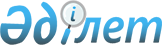 Об установлении ограничительных мер на территории животноводческой фермы "Аралбай" населенного пункта Акжар, сельского округа Шанак Казыгуртского района
					
			Утративший силу
			
			
		
					Решение акима сельского округа Шанак Казыгуртского района Туркестанской области от 21 января 2020 года № 2. Зарегистрировано Департаментом юстиции Туркестанской области 21 января 2020 года № 5383. Утратило силу решением акима сельского округа Шанак Казыгуртского района Туркестанской области от 1 апреля 2020 года № 10
      Сноска. Утратило силу решением акима сельского округа Шанак Казыгуртского района Туркестанской области от 01.04.2020 № 10 (вводится в действие со дня первого официального опубликования).
      В соответствие с пунктом 2 статьи 35 Закона Республики Казахстан от 23 января 2001 года "О местном государственном управлении и самоуправлении в Республике Казахстан", с подпунктом 7) статьи 10-1 Закона Республики Казахстан от 10 июля 2002 года "О Ветеринарии", на основании представления руководителя Казыгуртского районной территориальной инспекции Комитета ветеринарного контроля и надзора Министерства сельского хозяйства Республики Казахстан от 16 января 2020 года № 02-05/26 аким сельского округа РЕШИЛ:
      1. Установить ограничительные мероприятия на территории животноводческой фермы "Аралбай" населенного пункта Акжар, сельского округа Шанак в связи с положительным результатом болезни "Бешенства" у проверенного образца головного мозга одного из крупного рогатого скота.
      2. Государственному учреждения "Аппарат акима сельского округа Шанак" в установленном законодательством Республики Казахстан порядке обеспечить:
      1) государственную регистрацию настоящего решения в Республиканском государственном учреждении "Департамент юстиции Туркестанской области Министерства юстиции Республики Казахстан";
      2) размещение настоящего решения на интернет–ресурсе акимата Казыгуртского района после его официального опубликования;
      3. Контроль за исполнением настоящего решения оставляю за собой.
      4. Настоящее решение вводится в действие со дня первого официального опубликования.
					© 2012. РГП на ПХВ «Институт законодательства и правовой информации Республики Казахстан» Министерства юстиции Республики Казахстан
				
      Аким сельского округа

Е. Жорабаев
